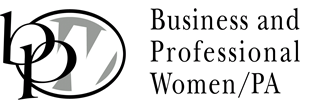     BPW/PA YOUNG CAREERIST PROGRAM COMPETITION GUIDELINESYoung Careerist candidates may not use props at the competition. (If there are any questions as to what is considered a “prop”, please contact the BPW/PA YC Chair).Candidates will remain at the podium during the speech competition and will use a microphone if one is available.All Young Careerist candidates must meet the following criteria to be eligible for the BPW/PA Competition:Be a member in good standing of BPW/PA.Be between the ages of 21 and 35, inclusive, by the 2032 BPW/PA Convention.Be or have been employed in business or a profession, with a minimum of one (1) year of full-time work experience.Understand and support the BPW/PA mission, vision, and legislative platform.Be familiar with the BPW/PA Legislative Platform and pledge that you will not speak against the platform issues in your capacity as a Young Careerist candidate. All Young Careerist candidates are required to submit a signed copy of the BPW/PA Legislative Platform, confirming the requirements, prior to the competition.Based on our BPW/PA state theme of “Good things happen when we believe,” prepare a (4) four-minute speech from one of the following (4) four topics:What does the BPW/PA state theme, “Good things happen when we believe” mean to you and how do you or have you implemented the theme in your life?When you think of the BPW/PA theme, “Good things happen when we believe,” how would you work to have it impact women’s lives?How is the BPW/PA state theme “Good things happen when we believe” relevant to women, specifically?